St. Timothy Lutheran ChurchPalm Sunday– Blended No CommunionApril 5, 2020 - 9:30 a.m.Welcome to all who have joined St. Timothy’s ‘in spirit’ worship service.  As we enter Holy Week with Palm Sunday, we hope this service will be a blessing to you.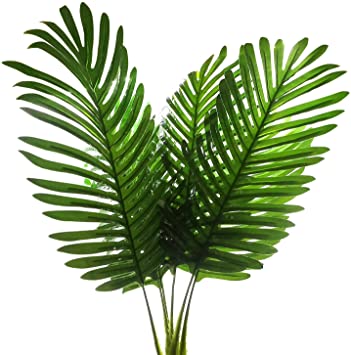 *Gathering     	P:  Blessed is the one who comes in the name of the Lord.	C:	  Hosanna in the highest*BlessingWe praise you, O God, for redeeming the world through our Savior Jesus Christ. Today he entered the holy city in triumph and was proclaimed messiah and king by those who spread garments and branches along his way. As we gather, in our homes, without palm branches this year help us to know it isn’t about the green vegetation, but about our hands that do your will. Bless the palms of our hands and help us to love the world as you have loved us. Grant us grace to follow our Lord in the way of the cross, so that, joined to his death and resurrection, we enter into life with you; through the same Jesus Christ, who lives and reigns with you and the Holy Spirit, one God, now and forever.     Amen.*Processional Gospel	Matthew 21:1-11                                 https://bible.oremus.org/?ql=452770104	P: 	Let us go forth in peace.	C:	In the name of Christ.  Amen.*Hymn #344 	All Glory, Laud, and Honor”        https://www.youtube.com/watch?v=h3a8fTTrAdE&list=RDh3a8fTTrAdE&start_radio=1&t=1	P:	Blessed is the one who comes in the name of the	Lord.	C:	Hosanna in the highest.*	P:  Prayer of the DayEverlasting God, in your endless love for the human race you sent our Lord Jesus Christ to take on our nature and to suffer death on the cross. In your mercy enable us to share in his obedience to your will and in the glorious victory of his resurrection, who lives and reigns with you and the Holy Spirit, one God, now and forever.     Amen	AL: First Reading	Isaiah 50:4-9a                               https://bible.oremus.org/?ql=452851646 Special Music – Hosanna             https://www.youtube.com/watch?v=xoz5wpycqvw	AL:  Psalm 31:9-16		AL:	Have mercy on me, O Lord, for I am in trouble; my eye is consumed with sorrow, and also my throat and my belly.  		C:   	For my life is wasted with grief, and my years with sighing; my strength fails me because of affliction, and my bones are consumed.			AL:	I am the scorn of all my enemies, a disgrace to my neighbors, a dismay to my acquaintances; when they see me in the street they avoid me.	  	C:	Like the dead I am forgotten, out of mind; I am as useless as a broken pot.		AL:	For I have heard the whispering of the crowd; fear is all around; they put their heads together against me; they plot to take my life.		C:	But as for me, I have trusted in you, O Lord.  I have said, "You are my God.		AL: 	My times are in your hand; rescue me from the hand of my enemies , and from those who persecute me.		C:	Let your face shine upon your servant; save me in your steadfast love."	AL: Second Reading	Philippians 2:5-11	                        https://bible.oremus.org/?ql=452771755	P:  The Gospel according to __________	C:	  Glory to you, O Lord.	P:  	Gospel  Reading	Matthew 27:11-54	                              https://bible.oremus.org/?ql=452771610	P:  The Gospel of the Lord.	C:	  Praise to you, O Christ.	P:  	Sermon:	  Pr. Ivy Gauvin	     http://www.sttimothybemus.com/sunday-sermon.html*	Sermon Song:  King of Glory       https://www.youtube.com/watch?v=Aqo-adRyM_k*AL:  Apostles Creed		I believe in God, the Father almighty,		Creator of heaven and earth.	I believe in Jesus Christ, God’s only son, our Lord.  			    Who was conceived by the Holy Spirit, 				born of the virgin Mary, suffered under Pontius 			    Pilate, was crucified, died and was buried.  		He descended to the dead.  On the third day he 			    rose again; He ascended into heaven,		He is seated at the right hand of the Father and		He will come to judge the living and the dead.	I believe in the Holy Spirit, the holy catholic church, 		The communion of saints, the forgiveness of sins,		The resurrection of the body, and the life 			everlasting.     Amen.*P/AL:  Prayers of the Church     http://www.sttimothybemus.com/prayers-of-the-church.html*	P:  Sharing God’s Peace	P:  The peace of the Lord be with you always.	C:  And also with you.		P:  Let’s share God’s peace with one another.	Offering:  Thank you for mailing in your offering!		Joyful Spirit:  You Are My King/Amazing Love - Adam McKillip                              http://www.sttimothybemus.com/video.html*	Offertory Prayer  Holy and generous host,you set a table where we feast as friends.Prepare us to witness to your goodnesswith every gift you have given us to share,that all people may know your peacethrough Jesus Christ, now and forever.Amen. P:  Lord’s Prayer			Our Father, who art in heaven,			Hallowed be thy name.		Thy kingdom come, thy will be done,			On earth as it is in heaven.		Give us this day our daily bread;			And forgive us our trespasses,		As we forgive those who trespass against us;		And lead us not into temptation,			But deliver us from evil.		For thine is the kingdom, and the power,			And the glory, forever and ever.  Amen*	P:	BenedictionNow is the acceptable time.Now is the day of salvation.Holy God, speaking, spoken, and inspiring,☩ bless you, unbind you,and send you in love and in peace.Amen.*	Sending Song: ELW #  347“Go to Dark Gethsemane”	          https://www.youtube.com/watch?v=vD6tcMroY0A*	Dismissal		AL: Go in peace.  Share the good news.		C:  Thanks be to God. 